 ДОКУМЕНТАЦИЯ ОБ ОТКРЫТОМ АУКЦИОНЕв электронной форме на право заключения договора на размещение нестационарного торгового объекта	2023 г.Информационное сообщение о проведении 31 января 2024 года аукциона в электронной на право заключения договора на размещение нестационарного торгового объекта на территории Звериноголовского муниципального округа Курганской области1. Общие сведения. Законодательное регулирование.Администрация Звериноголовского муниципального округа Курганской области сообщает о проведении 31 января 2024 года в 10 час. 00 мин. открытого аукциона в электронной форме на право заключения договора на размещение нестационарного торгового объекта.Аукцион проводится в соответствии с Федеральными законами от 6 октября 2003 г. № 131-ФЗ «Об общих принципах организации местного самоуправления в Российской Федерации», от 28 декабря 2009 г. № 381-ФЗ «Об основах государственного регулирования торговой деятельности в Российской Федерации», решением Звериноголовской районной Думы Звериноголовского района Курганской области от 28 ноября 2019 г. № 285 «Об утверждении Положения о порядке размещения нестационарных торговых объектов на территории Звериноголовского района», постановлением Администрации Звериноголовского района Курганской области  от 28 апреля 2021 г. № 102 «Об утверждении схемы размещения нестационарных торговых объектов на территории Звериноголовского района на 2021 - 2026 годы», постановлением Администрации Звериноголовского района Курганской области от 13 июля 2021 г. № 166 «О внесении изменений в приложение к постановлению Администрации Звериноголовского района от 28 апреля 2021 г. № 102 «Об утверждении схемы размещения нестационарных торговых объектов на территории Звериноголовского района на 2021 - 2026 годы».Основание проведения аукциона – Распоряжение Администрации Звериноголовского муниципального округа курганской области от 29 декабря 2023 года № 401-р «О проведении открытого аукциона в электронной форме на право заключения договора на размещение нестационарного торгового объекта»      Организатор аукциона – Администрация Звериноголовского муниципального округа Курганской области.Адрес: 641480, Курганская область, м. р-н Звериноголовский, с. п. Звериноголовский сельсовет, с. Звериноголовское, ул. Чапаева, 41. График работы: с 8.00 до 16.00 ежедневно (кроме субботы и воскресенья), перерыв с 12.00 до 13.00.Адрес электронной почты Е-mail: kumi-zverinka@yandex.ru.Сайт: https://zverinogolovskoe-r45.gosweb.gosuslugi.ru/. Номер контактного телефона: (835240) 2-04-52.Контактное лицо: главный специалист комитета муниципального имущества и земельных отношений Администрации Звериноголовского муниципального округа Курганской области – Черепанова Анна Алексеевна.Оператор электронной площадки – Акционерное общество «Единая электронная торговая площадка».Адрес: 115114, г. Москва, ул. Кожевническая, д. 14, стр. 5. Номер контактного телефона: +8 (495) 276-16-26, 8-800-100-18-77, факс 8 (495) 542-40-20. Адрес электронной почты E-mail: info@roseltorg.ru. Сайт: www.roseltorg.ru. Для целей настоящего аукциона применяются следующие основные термины и определения:Аукционная документация - комплект документов, разрабатываемый Организатором аукциона, содержащий информацию о предмете аукциона, условиях и порядке его проведения, условиях и сроке подписания Договора.Аукционная комиссия – комиссия, создаваемая Организатором аукциона для проведения аукциона.Единственный участник – лицо, подавшее единственную заявку на участие в аукционе, в случае, если указанная Заявка на участие в аукционе соответствует требованиям и условиям, предусмотренным документацией об аукционе, а также лицо, признанное единственным участником аукциона.Закрытая часть электронной площадки – раздел электронной площадки, доступ к которому имеют только зарегистрированные на электронной площадке: Организатор аукциона и участники продажи, позволяющий пользователям получить доступ к информации и выполнять определенные действия.Заявка на участие в аукционе – является акцептом оферты, содержание которого соответствует условиям, установленным документацией об аукционе, и поданным в срок и по форме, также установленной документацией об аукционе.«Личный кабинет» - персональный рабочий раздел на электронной площадке, доступ к которому может иметь только зарегистрированное на электронной площадке лицо путем ввода через интерфейс сайта идентифицирующих данных (имени пользователя и пароля).Лот – право заключения Договора, реализуемое в ходе проведения одной процедуры продажи (аукциона).Организатор аукциона - Департамент экономического развития, предпринимательства и торговли Администрации города Кургана. Оператор – юридическое лицо, владеющее сайтом в информационно-телекоммуникационной сети «Интернет» (далее – электронная площадка), обеспечивающее проведение аукционов в соответствии с законодательством РФ.Открытая часть электронной площадки – раздел электронной площадки, находящийся в открытом доступе, не требующий регистрации на электронной площадке для работы в нём.Предмет аукциона – право заключения договора на размещение нестационарного торгового объекта.Претендент - юридическое лицо независимо от организационно - правовой формы, формы собственности, места нахождения и места происхождения капитала или индивидуальный предприниматель, являющиеся субъектами торговли и подавшие заявку на участие в аукционе.Победитель аукциона – участник аукциона, предложивший наиболее высокую цену.Регистрация на электронной площадке – процедура заполнения персональных данных и присвоения персональных идентификаторов в виде имени и пароля, необходимых для авторизации на электронной площадке, при условии согласия с правилами пользования электронной площадкой.Сайт – часть информационного пространства в информационно-телекоммуникационной сети «Интернет» (далее – сеть «Интернет»), имеющая уникальное имя (адрес в сети «Интернет») и физически находящаяся на одном сервере, которую можно посмотреть с любого компьютера, подключенного к сети «Интернет» с помощью специальной программы.Участник, сделавший предпоследнее предложение о цене аукциона - участник аукциона, сделавший предпоследнее предложение о цене аукциона.Участник аукциона – претендент, допущенный к участию в аукционе.«Шаг аукциона» - величина повышения начальной (минимальной) цены права заключения Договора, указывается в аукционной документации и устанавливается в размере не менее 5% от начальной (минимальной) цены права заключения Договора;Электронный аукцион – под аукционом в электронной форме на право заключения Договора понимается аукцион, победителем которого признается лицо, предложившее наиболее высокую цену за право заключения Договора, проведение которого обеспечивается Оператором на сайте в информационно - телекоммуникационной сети «Интернет».Электронная подпись – реквизит электронного документа, предназначенный для защиты данного электронного документа от подделки, полученный в результате криптографического преобразования информации с использованием закрытого ключа электронной подписи и позволяющий идентифицировать владельца сертификата ключа подписи, а также установить отсутствие искажения информации в электронном документе.Электронный документ – документ, в котором информация представлена в электронно-цифровой форме, подписанный электронной подписью лица, имеющего право действовать от имени лица, направившего такой документ.Электронный образец документа – электронная копия документа, выполненного на бумажном носителе, заверенная электронной подписью лица, имеющего право действовать от имени лица, направившего такую копию документа.Электронное сообщение (электронное уведомление) – любое распорядительное или информационное сообщение, или электронный документ, направляемый пользователями электронной площадки друг другу в процессе работы на электронной площадке.Электронный журнал – электронный документ, в котором Оператором посредством программных и технических средств электронной площадки фиксируется ход проведения процедуры Аукциона.Информационное сообщение о проведении электронных аукционов, а также аукционная документация размещаются: на официальном сайте Администрации Звериноголовского муниципального округа Курганской области https://zverinogolovskoe-r45.gosweb.gosuslugi.ru/ (в разделе Структурные подразделения - Комитет муниципального имущества и земельных отношений - Аукционы конкурсы); на официальном сайте Российской Федерации в сети «Интернет» для размещения информации и проведении торгов, определенном Правительством Российской Федерации  www.torgi.gov.ru; на электронной площадке АО «Единая электронная торговая площадка»  https://www.roseltorg.ru/ и предоставляется без взимания платы. Размещение информации о проведении аукциона на официальном сайте торгов, на официальном сайте Администрации Звериноголовского муниципального округа Курганской области является публичной офертой, предусмотренной статьёй 437 Гражданского кодекса Российской Федерации.2. Предмет аукциона. Предмет аукциона: право заключения договора на размещение нестационарного торгового объекта на территории Звериноголовского района, (далее-Договор).              	                                               							Таблица  1* - номер нестационарного торгового объекта в Схеме размещения нестационарных торговых объектов на территории Звериноголовского района на 2021 - 2026 годы, утвержденной постановлением Администрации Звериноголовского района Курганской области  от 28 апреля 2021 г. № 102 «Об утверждении схемы размещения нестационарных торговых объектов на территории Звериноголовского района на 2021 - 2026 годы», постановлением Администрации Звериноголовского района Курганской области от 13 июля 2021 г. № 166 «О внесении изменений в приложение к постановлению Администрации Звериноголовского района от 28 апреля 2021 г. № 102 «Об утверждении схемы размещения нестационарных торговых объектов на территории Звериноголовского района на 2021 - 2026 годы». Общие требования к размещению и внешнему виду нестационарного торгового объекта установлены Положением о порядке размещения нестационарных торговых объектов на территории Звериноголовского района, утвержденным решением Звериноголовской районной Думы Звериноголовского района Курганской области от 28 ноября 2019 года № 285.Нестационарный торговый объект должен предусматривать возможность его монтажа только из легких сборных несущих металлических конструкций заводского изготовления, ограждающие конструкции предусматривать из металлических конструкций с остеклением из витринного стекла (простого или тонированного), включая двери, витражи, фальш-витрины и облицовку.Для изготовления объекта и его отделки должны применяться современные сертифицированные (в том числе пожаробезопасные) материалы, имеющие качественную и прочную окраску, отделку и не изменяющие своих эстетических и эксплуатационных качеств в течение всего срока эксплуатации нестационарного торгового объекта. При этом не допускается применение кирпича, блоков, бетона, рулонной и шиферной кровли.3. Финансовое обеспечение заявки на участие в аукционе (задаток).Начальная (минимальная) цена права заключения Договора определена в соответствии с Методикой определения начальной (минимальной) цены права заключения договора на размещение нестационарного торгового объекта, утвержденной постановлением Администрации Звериноголовского района Курганской области от 18 декабря 2019 года № 412 (Таблица 2).Таблица 2Шаг аукциона устанавливается в размере 5% процентов начальной (минимальной) цены права заключения Договора (приложение 1). Размер задатка на участие в аукционе установлен в размере 10% процентов от начальной (минимальной) цены права заключения Договора. Задаток перечисляется на реквизиты Оператора.Для участия в аукционе претендент регистрируется на электронной площадке в установленном порядке. До подачи заявки на участие в аукционе (далее - Заявка), претенденты осуществляют перечисление суммы задатка на участие в аукционе на банковские реквизиты Оператора, размещенные в открытой части торговой секции. В момент подачи заявки Оператор проверяет наличие денежной суммы в размере задатка на лицевом счете претендента и осуществляет блокирование необходимой денежной суммы.Задаток подлежит возврату:- участникам аукциона в случае отказа Организатора аукциона от проведения аукциона в течение пяти рабочих дней со дня опубликования извещения об отказе от проведения аукциона;- претенденту при отзыве Заявки до даты рассмотрения Заявок на участие в аукционе в течение пяти рабочих дней с даты поступления Организатору аукциона уведомления об отзыве Заявки;- участнику аукциона, сделавшего предпоследнее предложение о наибольшей цене права заключения Договора, в течение десяти рабочих дней с даты заключения Договора с победителем аукциона;- участникам аукциона в течение десяти рабочих дней с даты подписания протокола аукциона;- претендентам, не допущенным к участию в электронном аукционе, в соответствии с регламентом электронной площадки. Порядок возврата задатка:- оператор прекращает блокирование в отношении денежных средств участников аукциона, заблокированных в размере задатков на их лицевых счетах на электронной площадке после публикации протокола рассмотрения заявок на участие в аукционе (об итогах аукциона), за исключением победителя аукциона и участника аукциона, сделавшего предпоследнее предложение о цене аукциона, или единственного участника аукциона.Организатор аукциона посредством штатного интерфейса торговой секции формирует поручение Оператору:- о перечислении задатка победителя аукциона, или единственного участника аукциона после заключения Договора на указанные в поручении банковские реквизиты;- о разблокировании задатка участника аукциона, сделавшего предпоследнее предложение о цене права заключения Договора, после заключения Договора с победителем аукциона;- о перечислении задатка участника аукциона, сделавшего предпоследнее предложение о цене права заключения Договора, в случае уклонения от заключения Договора победителя аукциона на указанные в поручении банковские реквизиты.  Сумма внесенного задатка победителю, равно как и участнику аукциона, сделавшему предпоследнее предложение о наибольшей цене права заключения Договора, и с которым подлежит заключению Договор, либо участнику аукциона, признанному единственным участником аукциона, и участнику, подавшему единственную заявку на участие в аукционе, засчитывается в счет платежей по Договору.Задаток не подлежит возврату:- победителю аукциона при уклонении или отказе от заключения Договора;- участнику аукциона, сделавшему предпоследнее предложение о наибольшей цене права заключения Договора, при уклонении или отказе от заключения Договора;- лицу, признанному единственным участником аукциона, при уклонении или отказе от заключения Договора;- участнику, подавшему единственную Заявку, при уклонении или отказе от заключения Договора.4. Место подачи заявок, сроки, дата, время проведения аукциона.Заявки подаются на Электронной площадке АО «Единая электронная торговая площадка» www.roseltorg.ru.Указанное в настоящем информационном сообщении время – местное.Начало приема заявок на участие в аукционе – 30.12.2023 года в 08:00.Окончание приема заявок на участие в аукционе –29.01.2024 года в 16:00.Рассмотрение заявок и документов претендентов, допуск их к участию в аукционе – 30.01.2024 года в 10:00 (не может превышать одного рабочего дня с даты окончания срока подачи заявок на участие в аукционе).Проведение аукциона (дата и время начала приема предложений от участников аукциона) – 31.01.2024 года в 10:00.     			5. Разъяснение аукционной документации.Любой претендент вправе направить в письменной форме Организатору аукциона запрос о разъяснении положений аукционной документации либо обратиться за разъяснениями положений аукционной документации к Организатору аукциона с использованием средств электронной площадки. В течение двух рабочих дней со дня поступления указанного запроса Организатор аукциона обязан направить в письменной форме разъяснения положений документации, если указанный запрос поступил Организатору аукциона не позднее пяти рабочих дней до дня окончания срока подачи Заявок.6. Порядок регистрации на электронной площадке.Для обеспечения доступа к участию в аукционе претенденту необходимо пройти процедуру регистрации на электронной площадке.Регистрация на электронной площадке осуществляется без взимания платы.Регистрация на электронной площадке проводится в соответствии с регламентом электронной площадки.7. Требования к содержанию и составу Заявки на участие в аукционе, инструкция по ее заполнению.Подача Заявки осуществляется претендентом, зарегистрированным в торговой секции, из личного кабинета посредством штатного интерфейса торговой секции отдельно по каждому лоту в сроки, установленные в извещении о проведении аукциона.Претендент вправе подать только одну Заявку в отношении каждого предмета аукциона (лота).Претендент вправе подать Заявку в любое время в сроки, указанные в извещении о проведении аукциона и установленные аукционной документацией. Участие в аукционе возможно при наличии на лицевом счете претендента аукциона денежных средств в размере не менее чем размер задатка для участия в аукционе, предусмотренный извещением о проведении аукциона и настоящей аукционной документацией.Претендент заполняет электронную форму Заявки, прикладывает предусмотренные аукционной документацией файлы документов (по форме приложения 3 и 4 к аукционной документации). Документы и сведения из регистрационных данных претендента на электронной площадке, актуальные на дату и время окончания приема Заявок, направляются Оператором вместе с заявкой Организатору аукциона после окончания приема Заявок.В поле «Требуемые документы» претенденты прикладывают «Заявку на участие в электронном аукционе на право заключения договора на размещение нестационарного объекта» (по форме приложения 1 к аукционной документации) и «Заявление об отсутствии решения о ликвидации заявителя  - юридического лица, об отсутствии решения арбитражного суда о признании заявителя – юридического лица, индивидуального предпринимателя банкротом и об открытии конкурсного производства, об отсутствии решения о приостановлении деятельности заявителя в порядке, предусмотренном Кодексом Российской Федерации об административных правонарушениях, об отсутствии задолженности по обязательным платежам в бюджет округа за предыдущий календарный год» (по форме приложения 2 к аукционной документации). Претендент собственноручно заполняет «Заявку на участие в электронном аукционе на право заключения договора на размещение нестационарного объекта» (по форме приложения 1 к аукционной документации), заявление (по форме приложения 2 к аукционной документации) и сканы документов прикладывает к требуемой документации.Заявка направляется претендентом оператору электронной площадки в форме электронного документа, подписанного электронной цифровой подписью.Заявка не может быть принята Оператором в случае:- отсутствия на лицевом счете претендента достаточной суммы денежных средств в размере задатка;- подачи претендентом второй Заявки на участие в отношении одного и того же лота при условии, что поданная ранее Заявка этим претендентом не отозвана;-  подачи Заявки по истечении срока подачи Заявок, установленного аукционной документацией;- некорректного заполнения формы Заявки, в том числе незаполнения полей, являющихся обязательными для заполнения.	 В случае успешного принятия Заявки Оператор программными средствами регистрирует ее в журнале приема заявок, присваивает номер и в течение одного часа направляет в личный кабинет претендента уведомление о регистрации Заявки.8. Порядок и срок изменения, отзыва Заявки на участие в аукционе.До окончания срока подачи Заявок претендент, подавший Заявку, вправе изменить или отозвать ее. Отзыв и изменение Заявки осуществляется претендентом из личного кабинета посредством штатного интерфейса торговой секции. Претендент вправе отозвать принятую Оператором Заявку в любое время до установленных даты и времени начала рассмотрения Заявок на участие в аукционе. Изменение Заявки осуществляется путем отзыва ранее поданной и подачи новой Заявки.  Со дня регистрации отзыва Заявки, Оператор прекращает блокировку операций по счету для проведения операций по обеспечению участия в аукционе в отношении денежных средств претендента в размере суммы задатка на участие в аукционе.9. Порядок рассмотрения Заявок. Прием Заявок прекращается в указанный в извещении о проведении аукциона день.Не позднее одного часа с момента окончания срока подачи заявок Оператор в личном кабинете Организатора аукциона открывает доступ к зарегистрированным Заявкам.В целях проведения отбора заявителей Организатор аукциона создает комиссию по проведению электронных торгов Срок рассмотрения Заявок Комиссией на участие в аукционе не может превышать трех рабочих дней с даты окончания срока подачи Заявок на участие в аукционе.По результатам рассмотрения Заявок Комиссия принимает решение о допуске претендентов аукциона к участию в аукционе или об отказе в допуске к участию в аукционе.Решение об отказе в допуске претендента к участию в аукционе принимается Комиссией в случае, если:- Заявка и документы, прилагаемые претендентом к Заявке, не соответствуют требованиям, установленными аукционной документацией;- претендентом не предоставлены документы, установленные п. 30 аукционной документации;  	- подписания Заявки лицом, не уполномоченным претендентом на осуществление таких действий;- наличие решения о ликвидации претендента - юридического лица или наличие решения арбитражного суда о признании претендента - юридического лица, индивидуального предпринимателя банкротом и об открытии конкурсного производства;- наличие решения о приостановлении деятельности претендента в порядке, предусмотренном Кодексом Российской Федерации об административных правонарушениях, на день рассмотрения Заявки на участие в аукционе.- наличие задолженности по обязательным платежам в бюджет округа за предыдущий календарный год.Отказ в допуске претендента к участию в аукционе по иным основаниям не допускается.В случае выявления недостоверности сведений, указанных в Заявке претендента, ранее допущенного к участию в аукционе, указанный претендент может быть решением Комиссии отстранен от участия в аукционе на любом этапе его проведения вплоть до даты подписания Договора.В случае если принято решение об отказе в допуске к участию в аукционе всех претендентов или о признании только одного претендента участником аукциона, такой аукцион признается несостоявшимся.В случае если документацией об электронном аукционе предусмотрено два и более лота, такой аукцион признается несостоявшимся только в отношении того лота:- по которому принято решение об отказе в допуске к участию в аукционе относительно всех претендентов, подавших заявки на участие в аукционе;- по которому принято решение о допуске к участию в аукционе и признании участником аукциона относительно только одного претендента, подавшего заявку на участие в аукционе;- на который подана единственная Заявка;- на который не подана ни одна Заявка.Решение Комиссии оформляется протоколом рассмотрения Заявок на участие в аукционе. Протокол подписывается всеми присутствующими на заседании членами Комиссии в течение трех рабочих дней со дня начала рассмотрения Заявок.Указанный протокол в срок не позднее одного дня с даты подписания направляется Организатором аукциона Оператору электронной площадки и размещается в информационно-телекоммуникационной сети «Интернет» на официальном сайте РФ для размещения информации о проведении торгов по адресу www.torgi.gov.ru, официальном сайте округа.Оператор электронной площадки не позднее следующего рабочего дня после дня подписания протокола рассмотрения заявок на участие в аукционе направляет в личный кабинет претендента уведомление о признании его участником аукциона или об отказе в допуске к участию в аукционе с указанием оснований отказа.10. Порядок проведения аукциона.В аукционе могут участвовать только претенденты, признанные участниками такого аукциона. Проведение аукциона осуществляется в порядке, установленном регламентом Оператора. Торговая сессия проводится путем последовательного повышения участниками аукциона начальной цены аукциона на величину, равную величине «шага аукциона». «Шаг аукциона» устанавливается Организатором аукциона и составляет 5% начальной цены аукциона (таблица 2 аукционной документации).В случае поступления предложения о цене аукциона, увеличивающего начальную цену аукциона или текущее лучшее предложение о цене аукциона, время для подачи предложений о цене продлевается на 10 минут с момента приема Оператором каждого из таких предложений.Победителем аукциона признается участник аукциона, предложивший наиболее высокую цену аукциона. В случае, если в аукционе участвовал только один участник или при проведении аукциона не принял участие ни один из участников аукциона, либо в случае, если по окончании аукциона не поступило ни одного предложения о цене предмета аукциона, которое предусматривало бы более высокую цену предмета аукциона, аукцион признается несостоявшимся. Оператор в течение одного часа после размещения Журнала хода торгов открывает Организатору аукциона доступ к протоколу о результатах аукциона, содержащему сведения о победителе аукциона. Результаты проведения аукциона оформляются итоговым протоколом, который подписывается всеми присутствующими членами Комиссии.По каждому лоту составляется отдельный итоговый протокол, за исключением лотов, на которых не подано ни одной заявки. По лотам, на которые не было подано ни одной заявки составляется общий итоговый протокол, о признании аукциона несостоявшимся. Итоговый протокол является документом, удостоверяющим право победителя на заключение Договора.Указанный протокол направляется Организатором аукциона Оператору и размещается в информационно-телекоммуникационной сети «Интернет» на официальном сайте РФ для размещения информации о проведении торгов по адресу www.torgi.gov.ru, официальном сайте муниципального образования в течение дня, следующего после дня подписания вышеуказанного протокола.Оператор в течение одного часа с момента размещения протокола аукциона направляет в личный кабинет победителя аукциона уведомление с протоколом аукциона, а также размещает в открытой части площадки информацию об итоговой цене права заключения Договора и победителе аукционаОператор прекращает блокирование в отношении денежных средств участников аукциона, заблокированных в размере задатка на лицевом счете претендента аукциона на площадке после подписания электронной подписью Организатором аукциона процедуры протокола об итогах аукциона, за исключением победителя аукциона и участника аукциона, сделавшего предпоследнее предложение.В случае если аукцион признан несостоявшимся и Договор не заключен с единственным участником аукциона, а также с лицом, подавшим единственную заявку на участие в аукционе, либо в случае отказа или уклонения победителя аукциона от заключения Договора, или когда Договор не заключен с участником аукциона, сделавшим предпоследнее предложение о наибольшей цене права заключения Договора, и с которым Договор подлежит заключению, либо ни один из участников аукциона не выразил намерение приобрести право на заключение Договора по предложенной цене, Организатор аукциона вправе объявить о проведении повторного аукциона.В случае объявления о проведении повторного аукциона Организатор аукциона вправе изменить условия аукциона.11. Внесение изменений в извещение о проведении аукциона и аукционную документацию.Организатор аукциона вправе принять решение о внесении изменений в извещение о проведении аукциона и аукционную документацию не позднее, чем за 5 (пять) рабочих дней до даты окончания подачи Заявок на участие в аукционе. Изменения размещаются на официальном сайте Организатора аукциона и в открытой части электронной площадки в течение одного дня со дня принятия соответствующего решения.При внесении изменений в извещение о проведении аукциона и в аукционную документацию срок подачи заявок на участие в аукционе должен быть продлен на такой срок, чтобы со дня размещения на электронной площадке, официальном сайте Организатора аукциона изменений, внесенных в извещение о проведении аукциона и аукционную документацию, до даты окончания подачи Заявок на участие в аукционе было не менее 15 календарных дней.При этом Организатор аукциона не несет ответственность в случае, если претендент не ознакомился с изменениями, внесенными в извещение о проведении аукциона и аукционную документацию, размещенными надлежащим образом.Изменение предмета аукциона не допускается. В течение пяти рабочих дней со дня принятия указанного решения такие изменения подлежат официальному опубликованию Организатором аукциона. При этом срок подачи Заявок должен быть продлен так, чтобы со дня официального опубликования внесенных изменений в извещение о проведении аукциона до даты окончания подачи Заявок такой срок составлял не менее пятнадцати дней.12. Отмена аукциона.Организатор вправе отказаться от проведения аукциона в любое время, но не позднее чем за пять календарных дня до дня окончания подачи заявок.Извещение об отказе от проведения аукциона размещается на официальном сайте Организатора аукциона и в открытой части электронной площадки в течение одного дня с даты принятия решения об отказе от проведения аукциона. Организатор аукциона направляет соответствующие уведомления всем претендентам. Организатор аукциона дает поручение Оператору о разблокировании задатков претендентов в течение пяти рабочих дней с даты принятия решения об отказе от проведения аукциона. Извещение об отказе от проведения электронного аукциона подлежит размещению Организатором в информационно-телекоммуникационной сети «Интернет» на официальном сайте РФ для размещения информации о проведении торгов по адресу www.torgi.gov.ru, официальном сайте муниципального образования. Оператор направляет соответствующие уведомления всем претендентам. Оператор в течении пяти дней с даты принятия решения об отказе от проведения аукциона возвращает претендентам задатки.13. Порядок и срок заключения Договора.Договор по результатам аукциона заключается в письменной форме на условиях, указанных в извещении о проведении аукциона и аукционной документации, по цене, предложенной победителем аукциона.Проект Договора является частью аукционной документации и представлен в приложении 2 к настоящей аукционной документации.Договор с победителем аукциона заключается Организатором аукциона не ранее чем через три рабочих дня с даты подписания протокола итогов аукциона, либо протокола рассмотрения Заявок, если аукцион признан несостоявшимся по причине подачи единственной Заявки, либо признания участником аукциона только одного претендента.Победитель или единственный участник аукциона обязан в течении трех рабочих дней после получения подписать и вернуть один экземпляр Договора Организатору аукциона.Сумма внесенного задатка засчитывается в счет платежей по Договору в следующих случаях: - победителю аукциона;- участнику аукциона, сделавшему предпоследнее предложение о наибольшей цене права заключения Договора и с которым подлежит заключению Договор;- лицу, признанному единственным участником аукциона;- участнику, подавшему единственную Заявку на участие в аукционе. В случае, если аукцион признан несостоявшимся по причине подачи единственной Заявки на участие в аукционе, либо признания участником аукциона только одного претендента, с лицом, подавшим единственную Заявку на участие в аукционе, в случае, если указанная Заявка соответствует требованиям и условиям, предусмотренным документацией об аукционе, а также с лицом, признанным единственным участником аукциона, Организатор аукциона заключает Договор на условиях и по начальной (минимальной) цене Договора (лота), указанной в извещении о проведении аукциона и аукционной документации.В случае, если победитель аукциона не подписал Договор в срок и на условиях, предусмотренных аукционной документацией и протоколом, победитель аукциона признается уклонившимся от заключения Договора, и денежные средства, внесенные им в качестве задатка, не возвращаются.В случае уклонения победителя аукциона от заключения Договора, Договор подлежит заключению с участником аукциона, сделавшим предпоследнее предложение о наибольшей цене права заключения Договора. При этом заключение Договора для участника аукциона, сделавшего предпоследнее предложение о цене права заключения Договора, является обязательным. Договор подлежит заключению с таким участником аукциона не ранее трех рабочих дней со дня официального опубликования протокола об отказе победителя аукциона от заключения Договора. В случае уклонения участника аукциона, сделавшего предпоследнее предложение от заключения Договора, денежные средства, внесенные им в качестве задатка, не возвращаются.Протокол об отказе победителя аукциона от заключения Договора направляется Организатором аукциона Оператору и размещается в информационно-телекоммуникационной сети «Интернет» на официальном сайте РФ для размещения информации о проведении торгов по адресу www.torgi.gov.ru, официальном сайте муниципального образования в течение дня, следующего после дня подписания вышеуказанного протокола. 		В случае уклонения победителя аукциона или участника аукциона, сделавшего предпоследнее предложение о цене аукциона, от заключения Договора Организатор аукциона признает аукцион несостоявшимся и вправе объявить повторный аукцион.На электронной площадке Организатор аукциона посредством штатного интерфейса электронной площадки формирует сведения о заключении Договора, либо размещает протокол об уклонении победителя от заключения Договора.В срок, предусмотренный для заключения Договора, Организатор аукциона обязан отказаться от заключения Договора с победителем аукциона, либо с единственным участником аукциона в случае установления факта:- проведения ликвидации участника аукциона;		- принятия арбитражным судом решения о признании участника аукциона - юридического лица, индивидуального предпринимателя банкротом и об открытии конкурсного производства;- приостановления деятельности такого лица в порядке, предусмотренном Кодексом Российской Федерации об административных правонарушениях;- наличие задолженности по обязательным платежам в бюджет города Кургана за предыдущий календарный год;- предоставления лицом заведомо ложных сведений, содержащихся в документах, приложенных к Заявке на участие в аукционе.В случае отказа от заключения Договора с победителем аукциона, либо с единственным участником аукциона, Комиссией в срок не позднее дня, следующего после дня установления указанных выше фактов и являющихся основанием для отказа от заключения Договора, составляется протокол об отказе от заключения Договора, в котором должны содержаться сведения о месте, дате и времени его составления, о лице, с которым Организатор аукциона отказывается заключить Договор, сведения о фактах, являющихся основанием для отказа от заключения Договора, а также реквизиты документов, подтверждающих такие факты.Протокол направляется Организатором аукциона Оператору и размещается в информационно-телекоммуникационной сети «Интернет» на официальном сайте РФ для размещения информации о проведении торгов по адресу www.torgi.gov.ru, официальном сайте муниципального образования в течение дня, следующего после дня подписания вышеуказанного протокола. 		В случае отказа Организатора аукциона от заключения Договора с победителем аукциона ввиду установления фактов, предусмотренных п. 77 аукционной документации, Договор подлежит заключению с участником аукциона, сделавшим предпоследнее предложение о наибольшей цене права заключения Договора.14. Заключительные положения.Действия участника аукциона (победителя, участника аукциона, сделавшего предпоследнее предложение о наибольшей цене права заключения Договора, участника аукциона, подавшего единственную заявку, отвечающую требованиям аукционной документации, единственного участника аукциона) по невозвращению подписанных экземпляров Договора в срок, установленный в извещении о проведении аукциона и (или) аукционной документацией, рассматриваются как отказ от заключения Договора. Действия участника аукциона по возвращению подписанных экземпляров Договора с протоколом разногласий в срок, установленный извещением о проведении аукциона и (или) аукционной документацией, рассматриваются как уклонение от заключения Договора.В случае уклонения победителя аукциона от заключения Договора, Организатор аукциона вправе обратиться в суд с иском о понуждении победителя аукциона заключить Договор, а также о возмещении убытков, причиненных уклонением от заключения Договора, либо заключить Договор с участником аукциона, сделавшим предпоследнее предложение о цене права заключения Договора.В случае уклонения участника аукциона, сделавшего предпоследнее предложение о цене права заключения Договора, от заключения Договора Организатор аукциона вправе обратиться в суд с иском о понуждении такого участника заключить Договор, а также о возмещении убытков, причиненных уклонением от заключения Договора.В случае уклонения участника аукциона, подавшего единственную Заявку, отвечающую требованиям аукционной документации, единственного участника от заключения Договора, Организатор аукциона вправе обратиться в суд с иском о понуждении таких участников аукциона заключить Договор, а также о возмещении убытков, причиненных уклонением от заключения Договора.Управляющий делами - руководитель аппаратаАдминистрации Звериноголовского муниципальногоОкруга Курганской области                                                                                         О. С. Макоклюй                                     Штамп предприятия                                       Приложение 1  или фирменный бланк                                   к документации об открытом аукционе в электронной форме на право заключения договора на размещение нестационарного торгового объектаВ аукционную комиссию по проведению открытого аукциона на право заключения договора на размещение нестационарного торгового объектаЗАЯВКА на участие в открытом аукционена право заключения договора на размещение нестационарного торгового объекта:_______________________________________________________________________________________________________________________________________________________________________________________________________________________________________________________________(указывается место размещения нестационарного объекта, номер лота)«___»________________г.Полное наименование заявителя с указанием организационно-правовой формы (для юридического лица)_____________________________________________________________________________Полный почтовый адрес________________________________________________________Телефон __________________________________ факс_______________________________Государственный регистрационный номер_________________________________________Фамилия, имя, отчество, паспортные данные, сведения о месте жительства (для индивидуального предпринимателя) _________________________________________________________________________________________________________________________________________________________________________________________________________________________________________изучив документацию об аукционе   и проект договора на размещение нестационарного торгового объекта (далее – Договор), мы выражаем готовность принять участие в открытом аукционе на право заключения Договора на размещение нестационарного торгового объекта_____________________________________, расположенного по адресному ориентиру: ____________________________________________________________________________площадью______________________кв.м,номер в схеме ______________.Заявитель ______________________________________________________________________(наименование, ФИО)- в случае признания победителем аукциона обязуется заключить договор на размещение нестационарного торгового объекта (далее - Договор) в соответствии с условиями и требованиями, установленными в аукционной документации;- в случае признания участником аукциона, сделавшим предпоследнее предложение о наибольшей цене права заключения Договора и уклонения победителя аукциона от заключения Договора обязуется заключить Договор в соответствии с условиями и требованиями, установленными в аукционной документации.Перечень прилагаемых документов: согласно описи на ____ стр.Удостоверяем, что представленные сведения являются полными и верными. Обязуемся соблюдать условия аукциона.Руководитель (уполномоченное лицо) участника аукциона________________________    ________________________     _________________________               (должность)                                            (подпись) М.П.                                  (фамилия, имя, отчество)Штамп предприятия                                               Приложение 2 или фирменный знак                                              к документации об открытом аукционе в                                                                           электронной форме на                                                                                  право заключения договора на                                                                              размещение нестационарного торгового объектаВ аукционную комиссию по проведению открытого аукциона на право заключения договора на размещение нестационарного торгового объектаот    __________________________________________________  (наименование юридического лица, ФИО индивидуального предпринимателя) __________________________________________________(идентификационный номер налогоплательщика)__________________________________________________(номер свидетельства о государственной регистрации и постановке на налоговый учет)__________________________________________________ (когда и кем выдано)юридический адрес или сведения о регистрации по месту жительства: __________________________________________________ телефон ___________________________________________ЗАЯВЛЕНИЕ об отсутствии решения о ликвидации заявителя - юридического лица, об отсутствии решения арбитражного суда о признании заявителя – юридического лица, индивидуального предпринимателя банкротом и об открытии конкурсного производства, об отсутствии решения о приостановлении деятельности заявителя в порядке, предусмотренном Кодексом Российской Федерации об административных правонарушениях, об отсутствии задолженности по начисленным налогам, сборам и иным платежам в бюджеты любого уровня или государственные внебюджетные фондыСообщаю(ем), что в отношении_______________________________________________________   (наименование юридического лица или фамилия, имя, отчество индивидуального предпринимателя)не проводится ликвидация и отсутствует решение арбитражного суда о признании банкротом и об открытии конкурсного производства;на день подачи настоящей заявки в порядке, предусмотренном Кодексом Российской Федерации об административных правонарушениях, деятельность не приостановлена;отсутствует задолженность по начисленным налогам, сборам и иным платежам в бюджеты любого уровня или государственные внебюджетные фонды (за исключением сумм, на которые предоставлены отсрочка, рассрочка, инвестиционный налоговый кредит в соответствии с законодательством Российской Федерации о налогах и сборах, которые реструктурированы в соответствии с законодательством Российской Федерации, по которым имеется вступившее в законную силу решение суда о признании обязанности заявителя по уплате этих сумм исполненной или которые признаны безнадежными к взысканию в соответствии с законодательством Российской Федерации о налогах и сборах) за прошедший календарный год, размер которой превышает двадцать пять процентов балансовой стоимости активов по данным бухгалтерской отчетности за последний отчетный период.__________________    ________________________________     _____________________             (Ф.И.О.)                    (должность (при наличии)                                                (подпись)   Печать (при наличии)        Приложение 3к документации об открытом аукционе в электронной форме на право заключения договора на размещение нестационарного торгового объектаСОГЛАСИЕна обработку персональных данныхЯ, __________________________________________________________________________________,(ФИО)______________________________________________________________________ ______________________________________________________________________,(паспортные данные)зарегистрированный по адресу: _______________________________________ ______________________________________________________________________в соответствии с п. 1 ст. 9 закона РФ от 27.07.2006 г. № 152-ФЗ «О персональных данных» даю разрешение на обработку моих персональных данных любым законодательно дозволенным способом.	Настоящее разрешение действительно со дня его подписания до дня отзыва в письменной форме._______________________/_____________________________________________           (Подпись)                                                                       (Расшифровка) Дата:   Приложение 4                                                                                   к документации об открытом аукционе в    электронной форме на    право заключения договора на      размещение нестационарного торгового     объектаОПИСЬпредставленных документов для участия в открытом аукционе на право заключения договора аренды на размещение нестационарного торгового объектапо лоту №___________ по адресу: ____________________________________________________________________________________________________________________________(полное наименование претендента)________________       _______________________________         ___________________             (Ф.И.О.)                    (должность (при наличии)                                                (подпись)  Печать (при наличии)Приложение 5                                                                                   к документации об открытом аукционе в электронной форме на право заключения договора на размещение нестационарного торгового объекта ПРОЕКТДоговор № _______на размещение нестационарного торгового объектас. Звериноголовское                        			                            	 «__» __________20__ г.	Администрация Звериноголовского муниципального округа Курганской области, именуемая в дальнейшем «Продавец», в лице Главы Звериноголовского муниципального округа Курганской области Панкратовой Марины Александровны, действующей на основании Устава Звериноголовского муниципального округа Курганской области, в дальнейшем Уполномоченный орган, с одной стороны и ______________________________________________________________,                                                  (наименование организации, Ф.И.О. индивидуального предпринимателя)в лице ______________________________________________________, действующий на основании(должность, Ф.И.О.)___________________________, (устава, паспорта), именуемое (ый) в дальнейшем Субъект торговли, с другой стороны, далее совместно именуемые «Стороны», заключили настоящий Договор о нижеследующем.Раздел 1. Предмет Договора.1. Уполномоченный орган  предоставляет  Субъекту торговли  право на размещение нестационарного торгового объекта - ___________, общей площадью _____кв.м., далее – Объект, для осуществления деятельности по розничной продаже: ______________________, по адресному ориентиру в соответствии со схемой размещения нестационарных торговых объектов на территории Звериноголовского района: _________________________, номер в схеме размещения нестационарных торговых объектов на территории Звериноголовского района – _____, согласно ситуационному плану размещения Объекта (Приложение 1 к Договору), а Субъект торговли обязуется разместить и обеспечить в течение всего срока действия договора функционирование нестационарного торгового объекта на условиях и в порядке, предусмотренных настоящим Договором.2. Настоящий Договор заключен в соответствии со схемой размещения нестационарных торговых объектов на территории Звериноголовского района, утвержденной постановлением Администрации Звериноголовского района от 18 апреля 2021 г.  № 102, по результатам торгов на право заключения договора на размещение нестационарного торгового объекта (протокол аукциона от ______________№ ____). 3. Настоящий Договор действует с _____________ 20___ года по ____________20___ года.4. Фактическое размещение (установка) нестационарного торгового объекта осуществляется Субъектом торговли в срок до _______________20 __ года.Раздел 2. Права и обязанности Сторон.5. Уполномоченный орган вправе:1) Осуществлять контроль за выполнением Субъектом торговли условий настоящего Договора и соблюдением требований нормативно-правовых актов, регулирующих размещение нестационарных торговых объектов на территории Звериноголовского района.2) В одностороннем порядке отказаться от исполнения настоящего Договора в случаях, установленных настоящим Договором.6. Уполномоченный орган обязан предоставить Субъекту торговли право на размещение нестационарного торгового объекта в соответствии с условиями настоящего Договора. 7. Субъект торговли вправе в одностороннем порядке отказаться от исполнения настоящего Договора в случаях, установленных настоящим Договором8. Субъект торговли обязан:1) Разместить нестационарный торговый объект в соответствии с условиями настоящего Договора. 2) Обеспечить функционирование нестационарного торгового объекта на условиях и в порядке, предусмотренных настоящим Договором.3) Использовать нестационарный торговый объект по назначению, указанному в пункте 1 раздела 1 настоящего Договора.4) Своевременно и в полном объеме вносить плату по настоящему Договору.5) Обеспечить сохранение внешнего вида, местоположение и размеры Объекта в течение срока, установленного в пункте 3 раздела 1 настоящего Договора.6) Обеспечить благоустройство прилегающей к нестационарному торговому объекту территории в соответствии с требованиями, установленными Правилами благоустройства территории Искровского сельсовета, утвержденными решением сельской Думы.7) Производить ремонт и замену пришедших в негодность частей, конструкций, покраску, регулярную помывку, очистку от грязи и надписей, а также осуществлять содержание нестационарного торгового объекта в соответствии с Правилами благоустройства территории сельсовета, утвержденными решением сельской Думы.8) Обеспечить при размещении и использовании нестационарного торгового объекта строгое соблюдение требований градостроительных регламентов, экологических, санитарно-гигиенических, противопожарных норм и правил, в том числе вывоз мусора и иных отходов от использования нестационарного торгового объекта.9) Не допускать:а) передачу или уступку прав по настоящему Договору третьим лицам, а также осуществление третьим лицом торговой деятельности с использованием нестационарного торгового объекта;б) размещение вне нестационарного торгового объекта дополнительного торгового оборудования, а также обустройство мест для отдыха граждан, за исключением, когда их размещение предусмотрено проектом нестационарного торгового объекта;в) раскладки товаров, а также складирование тары и запаса товаров на территории, прилегающей к нестационарному торговому объекту, установленной в соответствии с Правилами благоустройства территории сельсовета.10) При расторжении, прекращении настоящего Договора не позднее 30 дней, с момента получения уведомления о демонтаже нестационарного торгового объекта от Уполномоченного органа, своими силами и за свой счет обеспечить демонтаж и вывоз нестационарного торгового объекта с места его размещения, а также вывоз продукции и иного имущества. При этом не допускается оставление на месте прежнего размещения нестационарного торгового объекта мусора, остатков продукции и т.п.Раздел 3. Плата и расчеты по Договору.9. Субъект торговли в течение всего срока действия Договора вносит плату за размещение нестационарного торгового объекта (далее – Плата):1) Размер Платы по Договору составляет __________________ рублей в год за размещение нестационарного торгового объекта. Расчет Платы осуществляется Уполномоченным органом в соответствии с Методикой определения платы за размещение нестационарного торгового объекта на территории Звериноголовского района (далее – Методика) и является неотъемлемой частью настоящего Договора (Приложение 2 к Договору).Задаток в размере 139,55 (Сто тридцать девять) рублей 55 коп., перечисленный Субъектом торговли для участия в аукционе, засчитывается в счет оплаты цены права заключения Договора.2) Плата по Договору исчисляется с ____________________________.3) Субъект торговли обязан ежеквартально, не позднее 5 числа месяца, следующего за отчетным кварталом, вносить Плату на расчетный счет Уполномоченного органа: Получатель: УФК по Курганской области (Администрация Звериноголовского муниципального округа Курганской области); ИНН 4500003350; КПП 450001001; р/с 03100643000000014300; к/с 40102810345370000037 в ОТДЕЛЕНИЕ КУРГАН БАНКА РОССИИ//УФК по Курганской области г. Курган; БИК 013735150; ОКТМО 37509000; КБК 700 111 09080 14 0000 120. В платежном поручении обязательно должны быть указаны: ИНН, КПП (для юридического лица), номер договора, сумма оплаты и период, за который производится оплата за размещение нестационарного торгового объекта.По согласованию с Уполномоченным органом допускается оплата в размере, превышающем ежеквартальный платеж.10. Размер Платы по Договору пересматривается не чаще одного раза в год с учетом изменения индекса потребительских цен (коэффициента инфляции) Курганской области. Основанием для изменения размера платы является письменное уведомление, направленное Уполномоченным органом в адрес Субъекта торговли. 11. В случае изменения среднего уровня кадастровой стоимости земель населенных пунктов по муниципальному образованию Звериноголовский район, соответствующего виду разрешенного использования для размещения объектов торговли, установленного в соответствии с постановлением Правительства Курганской области, определенный согласно Методике размер Платы за размещение нестационарного торгового объекта пересчитывается Уполномоченным органом в одностороннем порядке и действует с момента его изменения без подписания дополнительных соглашений к договору.Раздел 4. Ответственность Сторон.12. В случае неисполнения или ненадлежащего исполнения обязательств по настоящему Договору Стороны несут ответственность в соответствии с действующим законодательством Российской Федерации.13. За нарушение сроков внесения платы по договору заключения Договора, Субъект торговли выплачивает Уполномоченному органу пени из расчета 0,1% от размера невнесенной платы по договору заключения Договора за каждый календарный день просрочки.14. Стороны освобождаются от обязательств по Договору в случае наступления форс-мажорных обстоятельств в соответствии с действующим законодательством Российской Федерации.Раздел 5. Расторжение и прекращение Договора.15. Настоящий Договор может быть расторгнут по соглашению Сторон или по решению суда.16. Окончание срока действия Договора влечет прекращение обязательств сторон по Договору, за исключением исполнения обязательств, предусмотренных подпунктом 10 пункта 8 раздела 2 и пунктом 13 раздела 4 Договора.17. Договор считается расторгнутым в случае одностороннего отказа одной из Сторон от исполнения договора. 18. Односторонний отказ Уполномоченного органа от исполнения договора допускается в случаях:1) принятия Администрацией Звериноголовского района следующих решений:- о необходимости ремонта и (или) реконструкции автомобильных дорог в случае, если нахождение нестационарного торгового объекта препятствует осуществлению указанных работ;- об использовании территории, занимаемой нестационарным торговым объектом, для целей, связанных с благоустройством территорий общего пользования, с развитием улично-дорожной сети (организация парковочных карманов, оборудование бордюров, размещение остановок общественного транспорта) размещением объектов природного происхождения, малых архитектурных форм, опор городского уличного освещения, которые подлежат содержанию, текущему ремонту и (или) в отношении которых должны осуществляться работы по благоустройству;- о размещении объектов капитального строительства регионального или муниципального значения, в случае если нахождение нестационарного торгового объекта препятствует их размещению;- о заключении договора о развитии застроенных территорий в случае, если нахождение нестационарного торгового объекта препятствует реализации указанного договора;- о несоответствии размещения нестационарного торгового объекта требованиям безопасности дорожного движения, (безопасного движения пешеходов);2) проведения строительства, реконструкции или ремонта на инженерных сетях, коммуникациях (газопровод, водопровод, канализация, теплотрасса, кабельные сети и другие), проложенных подземным и наземным способом и в их охранных зонах, в случае, если нахождение нестационарного торгового объекта препятствует осуществлению указанных работ;3) нарушения Субъектом торговли условий настоящего Договора.4) привлечения Субъекта торговли либо его продавцов к административной ответственности (два и более раза) за нарушение требований Федерального закона от 22.11.1995г. №171-ФЗ «О государственном регулировании производства и оборота этилового спирта, алкогольной и спиртосодержащей продукции и об ограничении потребления (распития) алкогольной продукции» в части розничной реализации (продажи) алкогольной и спиртосодержащей продукции, в том числе пива и напитков, изготавливаемых на основе пива, в нестационарном торговом объекте.19. Односторонний отказ Субъекта торговли от исполнения Договора допускается в случае прекращения субъектом торговли в установленном федеральным законодательством порядке своей деятельности.20. При одностороннем отказе от исполнения настоящего Договора направляется письменное уведомление об отказе от исполнения Договора.21. В случаях, предусмотренных подпунктами 1 и 2 пункта 18 настоящего раздела, Уполномоченный орган извещает Субъект торговли об отказе от исполнения Договора не менее чем за два месяца до начала соответствующих работ.22. В случаях, предусмотренных подпунктами 1 и 2 пункта 18 настоящего раздела Договор считается расторгнутым с даты, указанной в уведомлении об отказе от исполнения Договора.В случаях, предусмотренных подпунктами 3 и 4 пункта 18 настоящего раздела Договор считается расторгнутым с момента направления уведомления об отказе от исполнения Договора.В случае, предусмотренном пунктом 19 настоящего раздела Договор считается расторгнутым с момента получения Уполномоченным органом уведомления об отказе от исполнения Договора.Раздел 6. Заключительные положения.23. Вопросы, не урегулированные настоящим Договором, разрешаются в соответствии с действующим законодательством Российской Федерации.24. Договор составлен в трех экземплярах, каждый из которых имеет одинаковую юридическую силу.25. Споры по Договору разрешаются в Арбитражном суде Курганской области.26. Все изменения и (или) дополнения к Договору оформляются сторонами в той же форме, что и Договор.Раздел 7. Юридические адреса, банковские реквизиты и подписи СторонУполномоченный орган                                                                                     Субъект торговлиАдминистрацияЗвериноголовского муниципального округаКурганской областиАдрес: Курганская обл., м. р-н Звериноголовский,с. п. Звериноголовский сельсовет,с. Звериноголовское, ул. Чапаева, 41,ИНН 4500003350; КПП 450001001;ОГРН 1224500004420р/с 03100643000000014300 Отделение Курган Банка России// УФК по Курганской области г. Курганк/с 40102810345370000037 БИК 013735150тел (35240)21505E-mail:  45t00502@kurganobl.ruГлава Звериноголовского муниципального округа Курганской области____________________М.А. ПанкратоваПриложение 1 к Договору на размещение нестационарного торгового объекта №_____от _____________ 2023 года Схема размещения нестационарного торгового объекта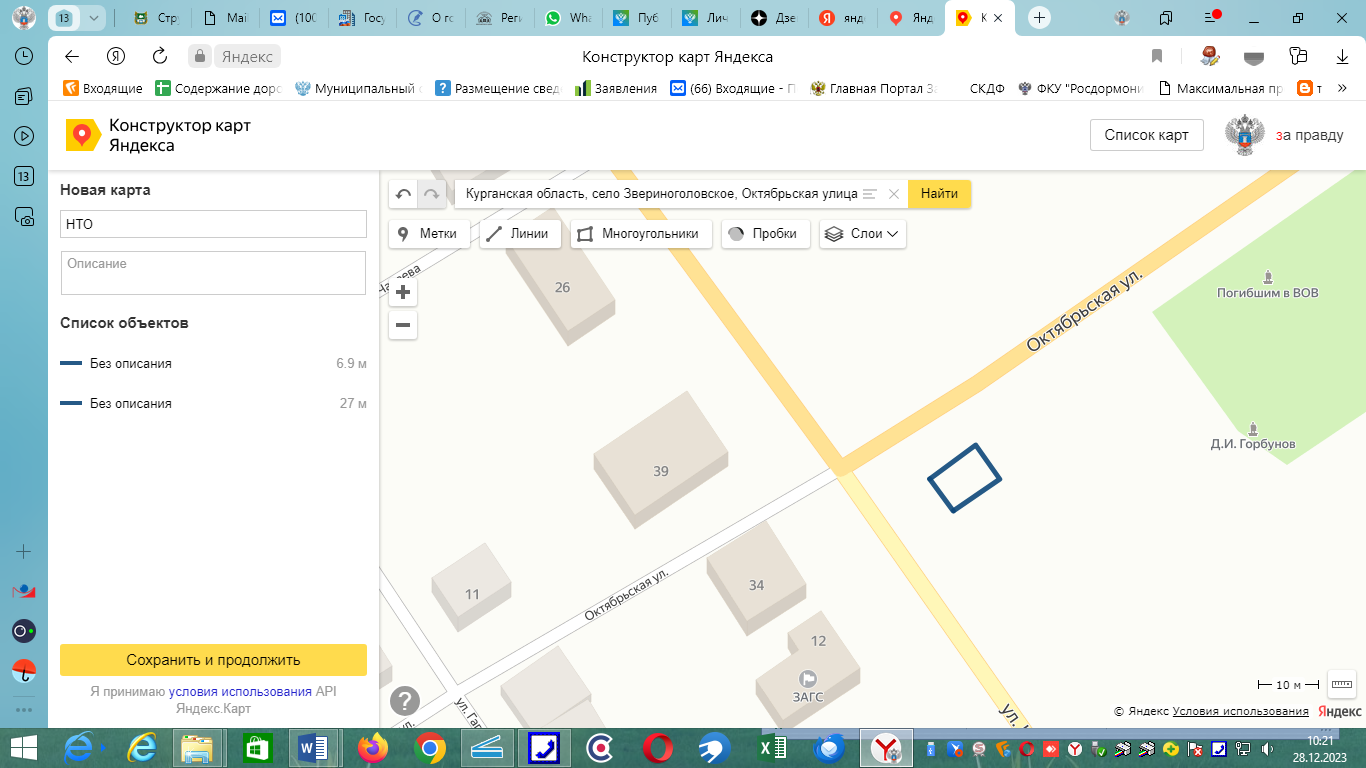 Приложение 2 к Договору на размещение нестационарного торгового объекта №_____от _____________ 2023 годаРасчет платы по договору на размещение нестационарного торгового объектаРуководствуясь Постановлением Правительства Курганской области от 26 сентября 2011 года №454 «Об утверждении результатов государственной кадастровой оценки земель населенных пунктов в пределах территории Курганской области», Постановлением Администрации Звериноголовского района от 18 декабря 2019 года №412 «Об утверждении Методики определения размера платы за размещение нестационарного торгового объекта на территории Звериноголовского района» (далее - Методика), Согласно п. 8 Методики: 310,12 руб. х 30% / 100% х 15кв.м. = 1395,54 руб.                                                                                      Приложение 2                                                                                      к распоряжению Администрации                                                                                       Звериноголовского муниципального                                                                                        округа Курганской области от ____________                                                                                                  2023 года №____ «О проведении открытого                                                                                        аукциона в электронной форме на право                                                                                        заключения договора на размещение                                                                                      нестационарного торгового объекта»Состав аукционной комиссии по проведению открытого аукциона на право заключения договора на размещение нестационарного торгового объектаПредседатель аукционной комиссии по проведению открытого аукциона на право заключения договора на размещение нестационарного торгового объекта (далее комиссия):Исполняющий обязанности заместителя Главы – начальник УРСТ Администрации Звериноголовского муниципального округа Курганской области;Заместитель председателя Комиссии:Председатель комитета муниципального имущества и земельных отношений Администрации Звериноголовского муниципального округа Курганской области;Члены комиссии: Управляющий делами – руководитель аппарата Администрации Звериноголовского муниципального округа Курганской области; Главный специалист комитета муниципального имущества и земельных отношений Администрации Звериноголовского муниципального округа Курганской области; Секретарь комиссии:Главный специалист комитета муниципального имущества и земельных отношений Администрации Звериноголовского муниципального округа Курганской области.Управляющий делами – руководительаппарата Администрации Звериноголовскогомуниципального округа Курганской области                                                             О.С. МакоклюйПриложение 1к распоряжению АдминистрацииЗвериноголовского муниципального округа Курганской области от 29 декабря 2023 года № 401-р «О проведении открытого аукциона в электронной форме на право заключения договора на размещение нестационарного торгового объекта»№ лотаАдресный ориентир торгового местаНомер в схеме НТО*Вид объектаСпециализация торгового объектаПлощадь объекта, кв.м.Срок действия Договора1Курганская обл., Звериноголовский р-н, с. Звериноголовское, ул. Октябрьская, 36 «б» 3Нестационарный торговый объектПродовольственные товары155 лет№ лотаАдресный ориентир торгового местаНачальная (минимальная) цена, руб. Задаток (10%) руб.Шаг аукциона5%1Курганская обл., Звериноголовский р-н, с. Звериноголовское, ул. Октябрьская, 36 «б»1395,54139,5569,78№ п/пНаименование документаКоличество листовНомера листов